Profile        Researcher with 20 years of experience in the field of molecular and cell biology. Holding a doctorate in biochemistry. Excellent skills  in processing, analyzing and summarizing scientific information, with strong organizational and communication skills.    03/2013 - current				      16 Publications in impact factor journals1096 citations as of April 2019 (according to Google Scholar citations)h index 10European format curriculum vitaePersonal InformationNameMaria Dimitrova Dragneva Addresszh.k. Lozenec, street Bigla 16, floor .3,  ap. 4 Sofia 1407Phone+359 889 726287E-mailpraskova@gmail.comDate of birth17 March 1973Work Experience• Period      • Name and address of the workplace      Department of Chemistry and Biochemistry, MU - Sofia      Department of Chemistry and Biochemistry, MU - Sofia      Department of Chemistry and Biochemistry, MU - Sofia• Type of activity or field of workLecturer in Medical BiochemistryLecturer in Medical Biochemistry• OccupationAssociate ProfessorAssociate Professor• Main activities and responsibilitiesParticipation in teaching and research activities. Leading role in projects investigating the behavior of somatic stem cells in different model systems.Participation in teaching and research activities. Leading role in projects investigating the behavior of somatic stem cells in different model systems.• Period 12/2002 – 01/2009• Name and address of the employerDepartment of Medicine, Harvard Medical School, Department of Molecular Biology, Massachusetts General Hospital• Type of activity or field of workDevelopment of in vitro and in vivo methods for testing protein kinases with potential involvement in the regulation of cell division and programmed cell death.• OccupationScientific Researcher• Main activities and responsibilitiesParticipation in scientific developments. Leading role in a project discovering new substrates and regulators of the studied protein kinases.• Period 09/2002 – 10/2005• Name and address of the employerDepartment of Chemistry and Biochemistry, MU - Sofia• Type of activity or field of workTeaching medical students, dentists and pharmacists• OccupationAssistant• Main activities and responsibilitiesParticipation in teaching• Period 01/1997 – 05/2002• Name and address of the employerDepartment of Chemistry and Biochemistry, MU - Sofia• Type of activity or field of workDevelopment of in vitro cultures from normal human epidermal keratinocytes. Investigation of the major signaling pathways controlling the autocrine proliferation of primary human keratinocytes.• OccupationPh.D student• Main activities and responsibilitiesKey participation in a number of projects funded by the Ministry of Education and Science. Training of students and junior Ph.D students.• Period 01/1996 – 07/1996• Name and address of the employerDepartment of Chemistry and Biochemistry, MU - Sofia• Type of activity or field of workExecuting a final thesis• OccupationTrainee• Main activities and responsibilitiesStudy of mutations in the tumor suppressor gene BRCA1 in familial forms of breast cancer.Образование и обучение• Period01/1997 – 05/2002• Name and type of training or educational organizationDepartment of Chemistry and Biochemistry, MU - Sofia• Name of the acquired qualificationPh.D in Biochemistry• Period10/1991 – 07/1996• Name and type of training or educational organizationSofia University "St. Kliment Ohridski ”, Faculty of Biology, Department of Genetics and Medical University - Sofia, Department of Chemistry and Biochemistry• Name of the acquired qualificationMaster's degree in Genetic Engineering• Period09/1987 – 06/1991• Name and type of training or educational organizationNational High School of Natural Sciences and Mathematics "Acad. L. Chakalov ”• Name of the acquired qualificationBiology profilePersonal skills and competencies.Maternal languageBulgarian Other languagesEnglish• Readingexcellent• Writingexcellent• Speaking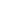 excellentOther languagesRussian• Reading excellent• Writing excellent• Speaking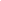  excellentOther languagesSpanish• ReadingGood• WritingGood• Speaking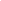 BasicTechnical skills and competenciesBiochemistryEnzyme kineticsSDS – PAGEWestern blotELISAFractionation and purification of proteinsCell BiologyCultivation of cells, including stem and embryonic cellsTransfectionRetroviral infectionRNAi gene knockdownMolecular BiologycDNA subcloningisolation of nucleic acids, pcr/rt-pcrNorthern and Southern blotAdditional information Award for young scientist "Acad. Asen Hadjiolov ”for high achievements in research and teaching - 2003.